管弦乐大师 / 莱纳斯·勒纳
www.linuslerner.com • +1 (520) 360-5400 • linuslerner@gmail.com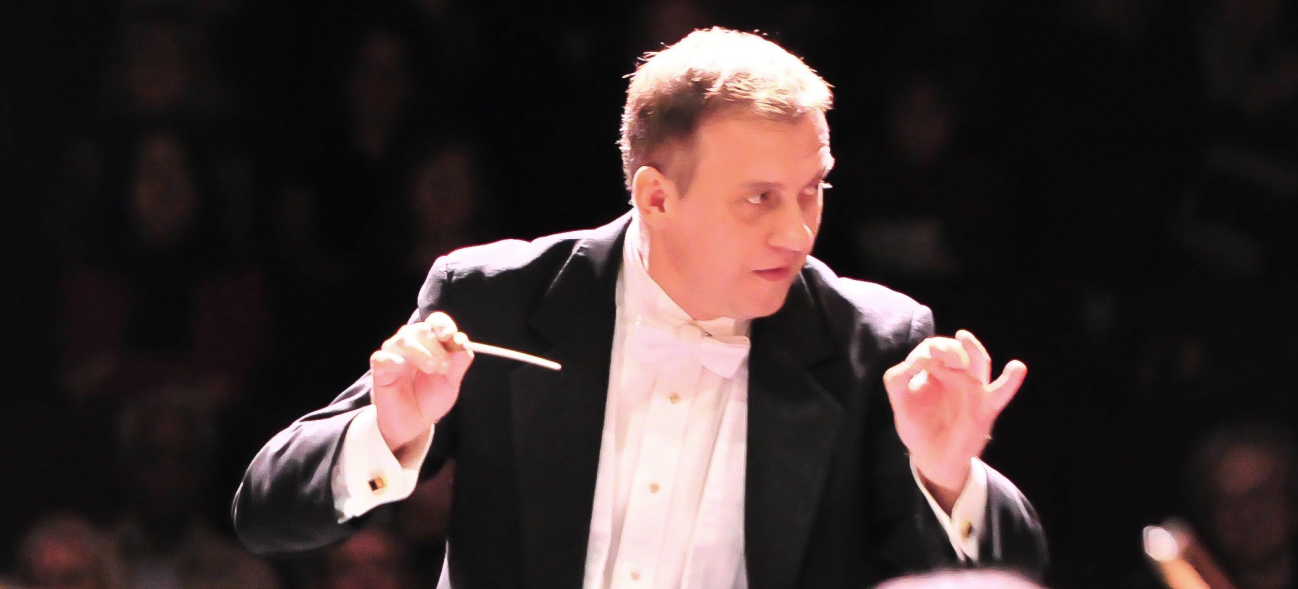 林努斯.莱纳博士是美国近年来最活跃的青年指挥家之一。他激情四射的演出不仅感动了交响乐团的音乐家们，更感染了世界各地音乐厅和歌剧院的观众。他的音乐会遍布美国、巴西、中国、捷克、德国、意大利、墨西哥、巴拿马、西班牙、韩国、土耳其和俄罗斯。莱纳博士目前担任美国南亚利桑那交响乐团音乐总监、巴西”Gramado”国际音乐节艺术总监、格兰德交响乐团总监、圣路易斯歌剧艺术节总监、墨西哥“Lerner国际声乐大赛”艺术总监。此前莱纳博士还担任过美国Bayou 城市艺术中心总监、意大利海湾艺术节总监、北京音乐厅歌剧艺术节艺术总监。莱纳博士合作过的著名音乐节包括歌唱家多明戈、小提琴家贝尔和大提琴家马友友；与莱纳博士合作过的交响乐团包括，德国柏林Camerata交响乐团、俄罗斯莫索尔斯基交响乐团、中国广播交响乐团、中国青岛交响乐团、巴拿马国家交响乐团、韩国和平交响乐团、意大利庞迪音乐节乐团、拉斯克里斯纳交响乐团、布鲁克林交响乐团、阿卡普尔克交响乐团、圣路易斯歌剧院交响乐团以及亚利桑那交响乐团。莱纳博士指挥南亚利桑那交响乐团与中提琴家Brett Deubner录制了Amanda Harberg和Max Wolpert中提琴协奏曲CD，由NAXO唱片公司发行； 他录制的的德国作曲家沃尔夫的《布兰诗篇》以及巴西当代作曲家丹塔斯的作品，被评为当年最佳音乐会录音。莱纳博士收到的的荣誉奖项包括：墨西哥政府颁发的奥特利（Ohtli）勋章， 以表彰他为墨西哥歌剧发展的贡献；巴西政府的马林诺（Dialma Marinho）勋章；以及美国图森市市长授予他的城市钥匙，以表彰他对当地古典音乐的贡献。莱纳博士获得了辛辛那提大学声乐硕士和佛罗里达州立大学的指挥硕士，并获得了亚利桑那大学的音乐艺术博士（指挥专业）。